印刷可能な自己評価テンプレート                                       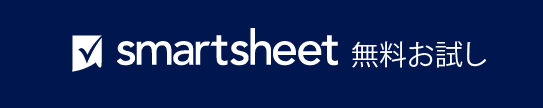 – 免責条項 –Smartsheet がこの Web サイトに掲載している記事、テンプレート、または情報などは、あくまで参考としてご利用ください。Smartsheet は、情報の最新性および正確性の確保に努めますが、本 Web サイトまたは本 Web サイトに含まれる情報、記事、テンプレート、あるいは関連グラフィックに関する完全性、正確性、信頼性、適合性、または利用可能性について、明示または黙示のいかなる表明または保証も行いません。かかる情報に依拠して生じたいかなる結果についても Smartsheet は一切責任を負いませんので、各自の責任と判断のもとにご利用ください。名前役職監督者日付パフォーマンス レビュー期間パフォーマンス レビュー期間中の仕事のパフォーマンスを評価するために、次の質問に答えてください。このフォームが完成したら、
パフォーマンス レビュー ミーティングの前に上司に返却します。1. 仕事のどのような面が一番楽しいですか？逆に、一番楽しめない面は？2. 実際のジョブ ディスクリプションに含まれていない仕事の面はありますか？ある場合、それは何ですか？3. 仕事の中で、他の仕事よりもやりたいと思う部分はありますか？ ある場合、それはどの部分で、なぜそれが好きなのですか？4. このパフォーマンス期間中の最大の成果は何でしたか？
 最も誇りに思っている成果は何ですか？ 5. 仕事のどのような面で一貫して良いパフォーマンスを発揮していますか？ 6. このパフォーマンス期間中に達成できたかもしれない未達成の目標を挙げてください。何があれば、その目標の達成に役立っていたでしょうか？7. 次のパフォーマンス期間中に改善したいスキルを列挙してください。  8. 次のパフォーマンス期間に向けて、どのような達成可能な目標を設定したいと考えていますか？ 9. どのようなクラス、ワークショップ、カンファレンス、コーチング、サポートがあれば、より良いパフォーマンスを発揮でき、
目標達成に役立つでしょうか？10. 長期的なキャリア目標を列挙してください。 その目標に備えるために、組織はどのような方法であなたの役に立てるでしょうか？